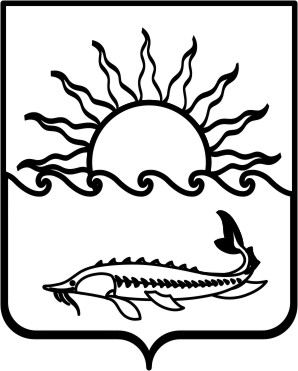 Р Е Ш Е Н И ЕСОВЕТА МУНИЦИПАЛЬНОГО ОБРАЗОВАНИЯПРИМОРСКО-АХТАРСКИЙ  РАЙОНшестого созываот 12 апреля 2018 года                                                                                 № 382город  Приморско-АхтарскОб утверждении Порядка проведения общественных обсуждений по определению границ прилегающих территорий к некоторым зданиям, строениям, сооружениям, помещениям, объектам и местам территорий, на которых не допускается розничная продажа алкогольной продукции и розничная продажа алкогольной продукции при оказании услуг общественного питания на территории муниципального образования Приморско-Ахтарский районВ соответствии с пунктом 8 статьи 16 Федерального закона от 22 ноября 1995 года № 171-ФЗ «О государственном регулировании производства и оборота этилового спирта, алкогольной и спиртосодержащей продукции и об ограничении потребления (распития) алкогольной продукции», статьей 24 Федерального закона от 21 июля 2014 года № 212-ФЗ «Об основах общественного контроля в Российской Федерации», Совет муниципального образования Приморско-Ахтарский район Р Е Ш И Л:1. Утвердить Порядок проведения общественных обсуждений по определению границ прилегающих  территорий к некоторым зданиям, строениям, сооружениям, помещениям, объектам  и местам территорий, на которых не допускается розничная продажа алкогольной продукции и розничная продажа алкогольной продукции при оказании услуг общественного питания на территории муниципального образования Приморско-Ахтарский район» согласно приложению.2.  Администрации муниципального образования Приморско-Ахтарский район   опубликовать настоящее решение на сайте в информационно – телекоммуникационной сети «Интернет», зарегистрированном в качестве средства массовой информации – информационном портале Приморско-Ахтарского района (http:www.priazovie-online.info), информационном портале Приморско-Ахтарского района (http:www.ahtaritv.ru) и на официальном сайте администрации муниципального образования Приморско-Ахтарский район ((http:www. prahtarsk.ru).	3. Контроль за выполнение настоящего решения возложить на постоянную депутатскую комиссию Совета муниципального образования Приморско-Ахтарский район по вопросам местного самоуправления и соблюдения законности.4. Настоящее решение вступает в силу со дня его официального опубликования.Е.А. Кутузова                                           М.В. Бондаренко		                                                             ПРИЛОЖЕНИЕ					УТВЕРЖДЕНРешением Совета муниципального образования Приморско-Ахтарский районот 12.04.2018 № 382Порядок проведения общественных обсуждений по определению границ прилегающих территорий к некоторым зданиям, строениям, сооружениям, помещениям, объектам и местам территорий, на которых не допускается розничная продажа алкогольной продукции и розничная продажа алкогольной продукции при оказании услуг общественного питания на территории муниципального образования Приморско-Ахтарский районОсновные понятияВ Порядке проведения общественных обсуждений по определению границ прилегающих территорий к некоторым зданиям, строениям, сооружениям, помещениям, объектам и местам территорий, на которых не допускается розничная продажа алкогольной продукции и розничная продажа алкогольной продукции при оказании услуг общественного питания на территории муниципального образования Приморско-Ахтарский район (далее – Порядок) применяются следующие основные понятия:	1.1.1.Общественное обсуждение – это используемое в целях общественного контроля публичное обсуждение общественно значимых вопросов, а также проектов решений органов местного самоуправления, государственных и муниципальных организаций, иных органов и организаций, осуществляющих в соответствии с федеральным законом отдельные публичные полномочия, с обязательным участием в таком обсуждении уполномоченных лиц указанных органов и организаций, представителей граждан и общественных объединений, интересы которых затрагиваются соответствующим решением.	1.1.2. Участники общественного обсуждения – организации, осуществляющие розничную продажу алкогольной продукции, индивидуальные предприниматели, осуществляющие розничную продажу пива, пивных напитков, сидра, пуаре, медовухи, организации, осуществляющие розничную продажу алкогольной продукции, индивидуальные предприниматели, осуществляющие розничную продажу пива, пивных напитков, сидра, пуаре, медовухи, и признаваемые сельскохозяйственными товаропроизводителями организации, крестьянские (фермерские) хозяйства и индивидуальные предприниматели, осуществляющие розничную продажу вина (игристого вина), при оказании этими организациями, крестьянскими (фермерскими) хозяйствами и индивидуальными предпринимателями услуг общественного питания, граждане, представители некоммерческих и коммерческих организаций, общественных объединений, главы  органов местного самоуправления, а также депутаты Совета муниципального образования Приморско-Ахтарский район, Советов поселений Приморско-Ахтарского района, участвующие в общественном обсуждении.	1.1.3. Инициаторы общественного обсуждения – Совет муниципального образования Приморско-Ахтарский район.	1.1.4. Заинтересованные лица – организации, осуществляющие розничную продажу алкогольной продукции, индивидуальные предприниматели, осуществляющие розничную продажу пива, пивных напитков, сидра, пуаре, медовухи, организации, осуществляющие розничную продажу алкогольной продукции, индивидуальные предприниматели, осуществляющие розничную продажу пива, пивных напитков, сидра, пуаре, медовухи, и признаваемые сельскохозяйственными товаропроизводителями организации, крестьянские (фермерские) хозяйства и индивидуальные предприниматели, осуществляющие розничную продажу вина (игристого вина), при оказании этими организациями, крестьянскими (фермерскими) хозяйствами и индивидуальными предпринимателями услуг общественного питания, юридические и (или) физические лица, интересы которых могут быть прямо либо косвенно затронуты определением границ прилегающих территорий к некоторым зданиям, строениям, сооружениям, помещениям, объектам и местам территорий, на которых не допускается розничная продажа алкогольной продукции и розничная продажа алкогольной продукции при оказании услуг общественного питания на территории муниципального образования Приморско-Ахтарский район.Общие положенияНастоящий Порядок разработан в соответствии с  пунктом 8 статьи 16 Федерального закона от 22 ноября 1995  года № 171-ФЗ «О государственном регулировании производства и оборота этилового спирта, алкогольной и спиртосодержащей продукции и об ограничении потребления (распития) алкогольной продукции», статьей 24 Федерального закона от  21 июля 2014 года № 212-ФЗ «Об основах общественного контроля в Российской Федерации».Цели проведения общественных обсуждений при определении границ прилегающих территорий к некоторым зданиям, строениям, сооружениям, помещениям,  объектам и местам территорий, на которых не допускается розничная продажа алкогольной продукции и розничная продажа алкогольной продукции при оказании услуг общественного питания на территории муниципального образования Приморско-Ахтарский район:2.2.1. Регулирование на территории муниципального образования Приморско-Ахтарский район отношений, связанных с оборотом этилового спирта, алкогольной и спиртосодержащей продукции, и отношений, связанных с потреблением (распитием) алкогольной продукции, в части определения границ прилегающих территорий к некоторым зданиям, строениям, сооружениям, помещениям, объектам  и местам территорий, на которых не допускается розничная продажа алкогольной продукции и розничная продажа алкогольной продукции при оказании услуг общественного питания на территории муниципального образования Приморско-Ахтарский район, указанных в подпункте 10 пункта 8 статьи 16 Федерального закона от 22 ноября 1995  года     № 171-ФЗ «О государственном регулировании производства и оборота этилового спирта, алкогольной и спиртосодержащей продукции и об ограничении потребления (распития) алкогольной продукции». 2.2.2. Организация участия общественности в обсуждении определения границ прилегающих территорий к некоторым зданиям, строениям, сооружениям, помещениям, объектам и местам территорий, на которых не допускается розничная продажа алкогольной продукции и розничная продажа алкогольной продукции при оказании услуг общественного питания на территории муниципального образования Приморско-Ахтарский район;2.2.3. Выявление общественных предпочтений и их учет при  определении границ прилегающих территорий к некоторым зданиям, строениям, сооружениям, помещениям, объектам и местам территорий, на которых не допускается розничная продажа алкогольной продукции и розничная продажа алкогольной продукции при оказании услуг общественного питания на территории муниципального образования Приморско-Ахтарский район;2.2.4. Учет мнения населения и малого бизнеса при принятии решения по определению границ прилегающих территорий к некоторым зданиям, строениям, сооружениям, помещениям, объектам и местам территорий, на которых не допускается розничная продажа алкогольной продукции и розничная продажа алкогольной продукции при оказании услуг общественного питания на территории муниципального образования Приморско-Ахтарский район.	2.3. Предметом общественных обсуждений является проект решения Совета муниципального образования Приморско-Ахтарский район об определении границ прилегающих территорий к некоторым зданиям, строениям, сооружениям, помещениям, объектам  и местам территорий, на которых не допускается розничная продажа алкогольной продукции и розничная продажа алкогольной продукции при оказании услуг общественного питания на территории муниципального образования Приморско-Ахтарский район, указанных в подпункте 10 пункта 8 статьи 16 Федерального закона от 22 ноября 1995  года     № 171-ФЗ «О государственном регулировании производства и оборота этилового спирта, алкогольной и спиртосодержащей продукции и об ограничении потребления (распития) алкогольной продукции».Состав участников общественных обсужденийУчастниками общественных обсуждений являются:- организации, осуществляющие розничную продажу алкогольной продукции, индивидуальные предприниматели, осуществляющие розничную продажу пива, пивных напитков, сидра, пуаре, медовухи, организации, осуществляющие розничную продажу алкогольной продукции, индивидуальные предприниматели, осуществляющие розничную продажу пива, пивных напитков, сидра, пуаре, медовухи, и признаваемые сельскохозяйственными товаропроизводителями организации, крестьянские (фермерские) хозяйства и индивидуальные предприниматели, осуществляющие розничную продажу вина (игристого вина), при оказании этими организациями, крестьянскими (фермерскими) хозяйствами и индивидуальными предпринимателями услуг общественного питания;- юридические лица и (или) физические лица, планирующие или осуществляющие розничную продажу алкогольной продукции и розничную продажу алкогольной продукции при оказании услуг общественного питания на территории муниципального образования Приморско-Ахтарский район;- общественные организации, объединения;- граждане, достигшие на день проведения общественных обсуждений 18-ти летнего возраста и постоянно проживающие на территории муниципального образования Приморско-Ахтарский район;- представители органов государственной власти и местного самоуправления;- депутаты Совета муниципального образования Приморско-Ахтарский район;- депутаты Советов поселений Приморско-Ахтарского района.Инициаторы общественных обсужденийИнициатором общественных обсуждений по определению границ прилегающих территорий к некоторым зданиям, строениям, сооружениям, помещениям, объектам и местам территорий, на которых не допускается розничная продажа алкогольной продукции и розничная продажа алкогольной продукции при оказании услуг общественного питания на территории муниципального образования Приморско-Ахтарский район является Совет муниципального образования Приморско-Ахтарский район.Порядок организации общественного обсужденияОбщественное обсуждение организуется Советом муниципального образования Приморско-Ахтарский район.Общественное обсуждение имеет следующие этапы:- принятие решения о начале общественного обсуждения;- проведение общественного обсуждения;- подведение результатов общественного обсуждения;- подготовка  итогового протокола общественного обсуждения.5.3. Общественное обсуждение организуется:5.3.1. Советом муниципального образования Приморско-Ахтарский район на основании пункта 8 статьи 16 Федерального закона от 22 ноября 2017 года      № 171-ФЗ  «О государственном регулировании производства и оборота этилового спирта, алкогольной и спиртосодержащей продукции и об ограничении потребления (распития) алкогольной продукции».5.4. Принятие решения о назначении общественного обсуждения:5.4.1. Общественное обсуждение назначается решением Совета муниципального образования Приморско-Ахтарский район с указанием продолжительности общественного обсуждения, даты, места и времени проведения общественного обсуждения. 5.5. Продолжительность общественного обсуждения:5.5.1. Продолжительность общественного обсуждения составляет не менее 15 календарных дней со дня опубликования в средствах массовой информации сообщения о проведении общественного обсуждения.Информирование о проведении общественного обсужденияИнформирование населения о проведении общественного обсуждения обеспечивает администрация муниципального образования Приморско-Ахтарский район путем опубликования соответствующего сообщения в средствах массовой информации. Публикация о проведении общественных обсуждений в обязательном порядке размещается на официальном сайте администрации муниципального образования Приморско-Ахтарский район и официальных сайтах администраций поселений Приморско-Ахтарского района в информационно-телекоммуникационной сети «Интернет». Дополнительно информационное сообщение может быть размещено в теле- и радио эфире. Заинтересованные лица извещаются о сроках, дате, месте и времени проведения общественных обсуждений под роспись, либо заказной корреспонденцией.Публикация должна содержать в обязательном порядке следующую информацию: - наименование вопроса, выносимого на общественное обсуждение;- сроки проведения общественных обсуждений;- дату и место проведения общественных обсуждений;- порядок проведения общественных обсуждений;- порядок определения результатов общественных обсуждений;- средства массовой информации, в которых опубликовано решение Совета муниципального образования Приморско-Ахтарский район о проведении общественного обсуждения и материалы, выносимые на общественное обсуждение;- сроки подачи замечаний и предложений, которые не могут быть менее    15 дней со дня опубликования информационного сообщения;- место и время приема и регистрации замечаний и предложений (в письменном виде) от организаций, осуществляющих розничную продажу алкогольной продукции, индивидуальных предпринимателей, осуществляющих розничную продажу пива, пивных напитков, сидра, пуаре, медовухи, организаций, осуществляющих розничную продажу алкогольной продукции, индивидуальных предпринимателей, осуществляющих розничную продажу пива, пивных напитков, сидра, пуаре, медовухи, и признаваемых сельскохозяйственными товаропроизводителями организаций, крестьянских (фермерских) хозяйств и индивидуальных предпринимателей, осуществляющих розничную продажу вина (игристого вина), при оказании этими организациями, крестьянскими (фермерскими) хозяйствами и индивидуальными предпринимателями услуг общественного питания, юридических и (или) физических лиц, интересы которых могут быть, юридических лиц и (или) физических лиц, планирующих или осуществляющих розничную продажу алкогольной продукции и розничную продажу алкогольной продукции при оказании услуг общественного питания на территории муниципального образования Приморско-Ахтарский район; граждан и общественных организаций (объединений), представителей органов государственной власти и местного самоуправления Приморско-Ахтарского района;  депутатов Совета муниципального образования Приморско-Ахтарский район и  Советов поселений Приморско-Ахтарского района.6.4. Администрация муниципального образования Приморско-Ахтарский район обязана:- организовать доступ всех участников общественных обсуждений и заинтересованных лиц к материалам и документации на протяжении всего периода прохождения общественных обсуждений.С материалами, подлежащими обсуждению, может ознакомиться любой участник общественных обсуждений, любое заинтересованное лицо или организация  в сроки проведения общественных обсуждений.Комиссия по организации и проведению общественного обсуждения:Для организации и проведения общественного обсуждения, рассмотрения и обобщения поступивших от участников общественных обсуждений предложений, создается комиссия, состав которой утверждается решением Совета муниципального образования Приморско-Ахтарский район.Комиссия формируется в составе не более 15 человек, при этом общее число членов комиссии должно быть нечетным. В состав членов комиссии должны быть включены: представители администрации муниципального образования Приморско-Ахтарский район, депутаты Совета муниципального образования Приморско-Ахтарский район, главы Приморско-Ахтарского городского поселения и сельских поселений Приморско-Ахтарского района,  общественный представитель уполномоченного по защите прав предпринимателей Краснодарского края.Комиссия правомочна, если на её заседании присутствует большинство от установленного количества членов комиссии.Комиссия принимает решение большинством голосов присутствующих членов комиссии. При равенстве голосов, голос председателя комиссии является решающим.Проведение общественных обсужденийК участию в общественных обсуждениях допускаются лица, указанные в пункте 3 настоящего Порядка.Участники общественных обсуждений вправе представить свои замечания и предложения по обсуждаемому вопросу. Участники общественных обсуждений в день проведения общественных обсуждений регистрируются комиссией.Замечания и предложения представляются в письменном виде в администрацию муниципального образования Приморско-Ахтарский район и регистрируются. Замечания и предложения, поступившие в день проведения общественных обсуждений в устном виде, подлежат обязательному включению в итоговый протокол общественных обсуждений.Замечания и предложения участников общественных обсуждений подлежат обязательному учету при подготовке итогового протокола общественных обсуждений после проверки их соответствия действующему законодательству.Замечания и предложения, не соответствующие действующему законодательству или не относящиеся к предмету общественных обсуждений отклоняются комиссией и не включаются в итоговый протокол.Секретарь комиссии во время общественных обсуждений ведет предварительный протокол (стенограмму), а также аудио – или видеозапись.Результатом проведения общественного обсуждения является итоговый протокол общественных обсуждений (в соответствии с Приложением к настоящему Порядку). Срок подготовки и оформления итогового протокола составляет не более 3  рабочих дней со дня окончания общественных обсуждений.Итоговый протокол оформляется в одном экземпляре, прошивается и подписывается председателем и секретарем комиссии и направляется  в Совет муниципального образования Приморско-Ахтарский район, и обнародуется , в том числе размещается в  информационно-телекоммуникационной сети «Интернет», на официальном сайте администрации муниципального образования Приморско-Ахтарский район и в средствах массовой информации.Материалы по проведению общественных обсуждений хранятся в администрации муниципального образования Приморско-Ахтарский район и предъявляется для ознакомления любым заинтересованным лицам.  Совет муниципального образования Приморско-Ахтарский район с учетом результатов общественного обсуждения принимает решение об определении границ прилегающих территорий к некоторым зданиям, строениям, сооружениям, помещениям, объектам  и местам территорий, на которых не допускается розничная продажа алкогольной продукции и розничная продажа алкогольной продукции при оказании услуг общественного питания на территории муниципального образования Приморско-Ахтарский район, указанных в подпункте 10 пункта 8 статьи 16 Федерального закона от    22 ноября 1995  года  № 171-ФЗ «О государственном регулировании производства и оборота этилового спирта, алкогольной и спиртосодержащей продукции и об ограничении потребления (распития) алкогольной продукции».Копия итогового протокола направляется всем заинтересованным лицам по их письменному заявлению.									ПРИЛОЖЕНИЕк Порядку проведения общественных обсуждений по определению границ прилегающих территорий к некоторым зданиям, строениям, сооружениям, помещениям, объектам и местам территорий, на которых не допускается розничная продажа алкогольной продукции и розничная продажа алкогольной продукции при оказании услуг общественного питания на территории муниципального образования Приморско-Ахтарский районИТОГОВЫЙ ПРОТОКОЛ ОБЩЕСТВЕННЫХ ОБСУЖДЕНИЙг. Приморско-Ахтарск«____» ____________ по инициативе Совета муниципального образования Приморско-Ахтарский район и в соответствии с решением Совета муниципального образования Приморско-Ахтарский район от ________ № ____ (реквизиты и наименование решения Совета муниципального образования Приморско-Ахтарский район) проведены общественные обсуждения по вопросу определения границ прилегающих территорий к некоторым зданиям, строениям, сооружениям, помещениям, объектам и местам территорий, на которых не допускается розничная продажа алкогольной продукции и розничная продажа алкогольной продукции при оказании услуг общественного питания на территории муниципального образования Приморско-Ахтарский район, указанных в подпункте 10 пункта 8 статьи 16 Федерального закона от 22 ноября 1995  года     № 171-ФЗ «О государственном регулировании производства и оборота этилового спирта, алкогольной и спиртосодержащей продукции и об ограничении потребления (распития) алкогольной продукции».  Информационное сообщение о проведении общественных обсуждений опубликовано в ______________ (наименование печатного издания) ___ ______ 20___ года, а также опубликовано (распространено) ________________________ (иные средства массовой информации).В общественных обсуждениях приняли участие:Комиссия в составе (Ф.И.О., должность, организация);Председатель комиссии: (Ф.И.О., должность, организация);Секретарь комиссии (Ф.И.О., должность, организация).Представители: ____________________________________ (наименования организаций, объединений) ______________________________ (Ф.И.О., должность, организация).Граждане: (кол-во человек, Ф.И.О.).В период общественных обсуждений в комиссию поступили письменные предложения и замечания от следующих участников:В ходе обсуждения выступили:	Основания для отклонения предложений и замечаний:Результаты общественных обсуждений (включить в текст итогового протокола или отклонить предложения и замечания с обоснованием причины отклонения):_____________________________________________________________________________________________________________________Председатель комиссии ___________________________ Ф.И.О.Секретарь комиссии ______________________________ Ф.И.О.Председатель Советамуниципального образованияПриморско-Ахтарский районГлава муниципального образованияПриморско-Ахтарский район№ п/пРеквизиты (вх. № , дата)Ф.И.О. или наименование организацииАдресВысказанная проблема, вопрос, предложение, мнение№ п/пФ.И.О. или наименование организацииАдресВысказанная проблема, вопрос, предложение, мнение№ п/пФ.И.О. или наименование организацииАдресВысказанная проблема, вопрос, предложение, мнениеОснования для отклонения предложений и замечаний